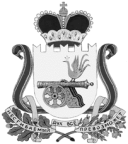 АДМИНИСТРАЦИЯВЯЗЬМА-БРЯНСКОГО СЕЛЬСКОГО ПОСЕЛЕНИЯВЯЗЕМСКОГО РАЙОНА  СМОЛЕНСКОЙ ОБЛАСТИП О С Т А Н О В Л Е Н И Еот 29.11.2017                                                                                                           № 78	Администрация Вязьма-Брянского сельского поселения Вяземского района Смоленской области   п о с т а н о в л я е т:	1. Внести следующие изменения в муниципальную программу «Благоустройство Вязьма-Брянского сельского поселения Вяземского района Смоленской области» на 2016 - 2018 годы, утвержденную постановлением Администрации Вязьма-Брянского сельского поселения Вяземского района Смоленской области от 2 декабря 2015 года № 85 (в редакции постановлений Администрации Вязьма-Брянского сельского поселения Вяземского района Смоленской области от 16.06.2016 № 60, от 17.10.2016 № 110, от 26.12.2016 № 128, от 03.03.2017 № 12, от 15.09.2017 № 58): В паспорте программы позицию «Объемы и источники финансирования  Программы» изложить в следующей редакции:1.2. В подразделе «Мероприятия по благоустройству территорий» раздела 3 «Перечень программных мероприятий»:1) позицию 2 изложить в новой редакции:2) позицию 2.4 изложить в новой редакции:3) позицию «Итого» изложить в новой редакции:1.3. В разделе 6. «Объемы и источники финансирования муниципальной программы» бюджет Вязьма-Брянского сельского поселения изложить в следующей редакции:    	«Бюджет Вязьма-Брянского сельского поселения: 	в 2016 году - 3 213,1 тыс. руб.	в 2017 году - 3 629,9 тыс. руб.	в 2018 году - 2 920,0 тыс. руб.».2. Обнародовать настоящее постановление путем размещения на информационном стенде и официальном сайте Администрации Вязьма-Брянского сельского поселения Вяземского района Смоленской области в информационно-телекоммуникационной сети «Интернет» (http://вязьма-брянская.рф/).	3. Контроль за исполнением данного постановления оставляю за собой.Глава муниципального образованияВязьма-Брянского  сельского поселенияВяземского района Смоленской области                                          В.П. ШайтороваО внесении изменений в  муниципальную программу «Благоустройство Вязьма-Брянского сельского поселения Вяземского района Смоленской области» на 2016 -2018 годы Объемы  и источники             
финансирования        
Программы   Бюджет Вязьма-Брянского сельского поселения Вяземского района Смоленской области: в 2016 году - 3 213,1 тыс. руб.в 2017 году – 3 629,9 тыс. руб.в 2018 году - 2 920,0 тыс. руб.2.Содержание и уборка общественных территорий, парков265,0899,9190,02.4.Уборка территории сельского поселения от мусора (места общего пользования, пешеходных дорожек и др.)100,0819,9110,0Итого3 213,13 629,92 920,0